PENGARUH HARGA, CELEBRITY ENDORSER DAN CITRA MEREK TERHADAP KEPUTUSAN PEMBELIAN HIJAB ZOYA(Studi Kasus pada Mahasiswi Universitas Bung Hatta Padang)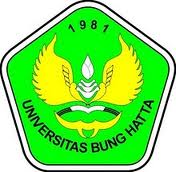 OLEH:ALHAFIS ZAHRA    1310011211266Diajukan Untuk Memenuhi Salah Satu SyaratGuna Memperoleh Gelar Sarjana EkonomiJurusan ManajemenPROGRAM STUDI MANAJEMENFAKULTAS EKONOMIUNIVERSITAS BUNG HATTA PADANG2017